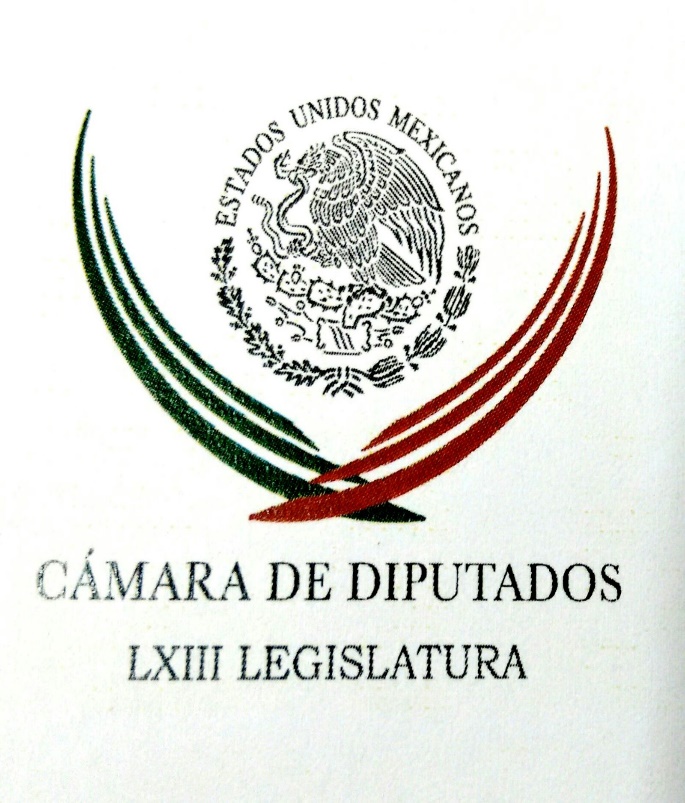 Carpeta InformativaPrimer CorteResumen: Agustín Basave. Las causas de la presentación de su renunciaAlejandro Sánchez Camacho. Debate sobre alianzas entre el PRD y PANAsegura Osorio Chong que los delitos han disminuido en ChihuahuaJoaquín López-Dóriga. Recaptura de Joaquín GuzmánNi a Hitler le hubieran hecho lo que le hacen al "Chapo": abogado13 de enero de 2016INFORMACIÓN GENERALTEMA(S): Información GeneralFECHA: 13/01/2016HORA: 06: 44 AMNOTICIERO: En los Tiempos de la RadioEMISIÓN: Primer CorteESTACION: 103.3 FMGRUPO: FórmulaAgustín Basave. Las causas de la presentación de su renunciaAdela Micha (AM), conductora: Ayer aquí el senador Miguel Barbosa del PRD, dijo que el dirigente nacional del PRD, Agustín Basave, había renunciado a renunciar, nos lo dijo aquí a esta hora, muy muy temprano, a la dirigencia del partido, porque el dirigente del PRD, Agustín Basave, había presentado su renuncia porque no habían sido aprobadas en su totalidad las alianzas con el PAN que solicitaba Agustín Basave. Yo lo tengo en la línea telefónica para que nos platique cómo estuvo todo. ¿Cómo estás, Agustín? Buen día. Feliz año. Agustín Basave (AB), presidente nacional del PRD: (Inaudible) para ti también. AM: No escucho. AB: ¿Me escuchas? AM: Ya, ya estás. ¿Cómo estás? AB: Bien, bien, y ¿tú? AM: Bien también. Feliz año. AB: Igualmente. AM: Oye, a ver, primero platícanos por qué presentaste tu renuncia. AB: No, no fue porque pasara o no pasara una alianza, sino porque a mí el Comité Ejecutivo Nacional del partido me había autorizado a negociar las alianzas con el PAN, y después, cuando yo regresé con una serie de acuerdos, había una intención de cambiar las cosas, de desautorizar algo que yo había pedido al comité, que me habían autorizado, y a mí me pareció incorrecto, que si autoriza el presidente de un partido hacer una negociación, y después se le diga no, eso no se a aprobar a pesar de que tú tienes ese expreso mandato del comité. Esa era una. Y la otra era que a mí me parecía, bueno, no me parecía, de hecho había un embate del gobierno, del PRI gobierno para evitar ciertas alianzas que les parecían peligrosas porque les podían ganar estados como el caso de Veracruz, y pues creyó que el PRD debe tener los arrestos para resistir esas presiones del gobierno y decidir por sí mismo. Esas dos razones... AM: Pero tú lo das eso como un hecho. Ayer me decía Barbosa que era increíble que tú pudieras decir algo así, que eso se estaba gestionando desde el PRI, desde el gobierno. AG: No, yo nunca dije como un hecho que se estaba haciendo así o que estaban teniendo esos (inaudible). Sí, que había el riesgo, el peligro de que esas presiones que el gobierno estaba ejerciendo, que esas todas las sabemos, o sea solamente un ingenuo las puede dudar, que tuvieran un efecto en la votación. Y ante ese riesgo, yo dije, a ver, primero a un presidente de un partido no se le puede debilitar de esa manera, ni desacreditar, y segundo, pues yo quiero ver que mi partido tenga, como por cierto, todos los demás, porque todos están siendo objeto de esas presiones del PRI gobierno, a todos los partidos de oposición; cuando no quieren ellos alianza, como el caso de Veracruz, pues entran con todo. ¿Qué pasó?, pues lo que pasó fue que, primero, que la sesión del Comité Ejecutivo Nacional se me reiteró el voto de confianza, se dijo "Te repetimos, te volvemos a dar esa autoridad que ya te habíamos dado". Y dos, que se demostró que sí hubo una resistencia, una fuerza del partido para votar a favor de una alianza que al PRI le da pánico esa alianza en Veracruz. AM: Oye, pero hablando de presiones, entonces, tú presentas tu renuncia para ejercer presión, es decir, no estabas convencido de renunciar. AG: Mira, en parte sí tienes razón, en parte hubo algo de eso, pero yo también estaba convencido de que si no ocurría lo que yo estaba convencido que debía ocurrir, sí me iba, es decir, sí fue para ejercer presión pero fue con la convicción de hacerlo en caso de que no fuera; hay veces que las personas presentan la renuncia para ejercer presión, pero cuando no funcionan, si eso no da resultados, pues aunque no dio resultados, aunque lo que yo no quería que ocurriera, ocurrió, me quedo. AM: Y no era tu caso. AB: No era el caso, yo estaba dispuesto a hacer realidad eso y hacer verdad y efectiva esa renuncia si no se daban esas condiciones. Afortunadamente se dieron y la más importante de esto me parece que es el hecho de que el partido tuvo los arrestos para resistir presiones y que votaron los miembros del Comité Ejecutivo Nacional, incluidas todas las corrientes y hay que decirlo, la verdad, incluidas todas las corrientes, incluida por ejemplo ADN, a la cual se le había señalado de que están siendo objeto de presiones y que se iban a… tuvieran la fuerza, se echaron para adelante y votaron a favor también y salió una alianza que genera verdadero pánico en el PRI y en el gobierno de Veracruz. Entonces eso habla muy bien del partido, yo por eso dije eso y el hecho de que me dieran el voto de confianza hizo que yo retirara de la mesa ni renuncia. AM: Ahora, pues no es lo mismo ya estar como dirigente nacional, pues ya empiezas a conocer más al partido, ¿fue correcta tu decisión de querer dirigir al PRD? AB: Sí, yo creo que sí, yo sabía y lo digo en la misma carta de renuncia, yo sabía que iban a llegar momentos en los cuales un presidente que no pertenece a ninguna corriente se iba a enfrentar al poder de las corrientes, por supuesto a mí me sorprende que mi amigo Miguel Barbosa diga eso, porque cuando yo era contendiente y tú lo recordarás, él dijo varias veces “El problema de Agustín es que va a estar sujeto a las corrientes, no nos van a dejar actuar, pues yo creo que el senador Barbosa me debió haber aplaudido esta acción, porque el propósito de acción funcionó, era tener un margen de maniobra, era centrar el liderazgo del partido y demostrar que un presidente que no pertenece a ninguna corriente pueda actuar incluso, al margen de las corrientes o por encima de ellas. Entonces trabajan (inaudible) en el debate que decía “No, es que así no, como vas a llegar votado por corrientes…” (Inaudible) AM: Ahora, ¿no te parece irresponsable, pues a solamente unos meses decir ‘Pues si no es así me voy’? AB: No, no me parece irresponsable porque era un asunto muy ******* importante, tomara una determinación clara para el partido, el PRD tiene que ser un partido de oposición, ** oposición* a veces sí, a veces no… AM: Te estamos escuchando muy mal. AB: ¿Me escuchas? AM: Sí, pero ya no. AB: Mal. AM: Ahí bien, ya no te muevas, perdón. AB: Te decía, el PRD (inaudible) más en estos tres años que faltan del sexenio, ¿por qué?, pues porque este gobierno priista ha demostrado ser gobierno muy corrupto y además inepto y necesita que los partidos de oposición en México, necesita que los partidos de oposición se opongan a ese gobierno que le está haciendo daño a México. Entonces somos un partido de izquierda responsable, institucional, democrático, pero tenemos que decirle claramente al gobierno que no está bien lo que está haciendo y tenemos que defender a la sociedad. Mira, este porcentaje de los mexicanos que critica lo que está en contra, hay que ver los índices de aprobación por ejemplo del presidente, que son muy bajos, son los más bajos en la historia en este país presidencialista donde la gente generalmente puede reprobar a un gobierno, pero siempre aprueba al presidente. Bueno pues aquí están muy bajos los índices de aprobación del presidente, lo cual quiere decir que hay un gran porcentaje de mexicanos que está inconforme, que está molesto con la situación, con toda razón; por lo demás la economía está estancada prácticamente, sí hay factores externos, pero también hay factores internos para ello. La violencia no cede, la inseguridad ahí está y no se diga la corrupción que ha llegado a niveles históricos Entonces, el PRD tiene que ser un partido de oposición, la desigualdad, imagínate, somos el país de las desigualdades, lo decía (inaudible), hace mucho tiempo, en el siglo XIX, principios, él. Entonces, tenemos que estar del lado de la sociedad, del lado de la gente, tenemos que señalar esos errores, tenemos que... siempre señalando errores y proponiendo alternativas. AM: Sí, claro, proponiendo soluciones. AB: Soluciones. AM: Ahora, ya salvaron este... este momento, ¿no? AB: Ya, sí, muy bien eh, el partido se portó muy bien, se unió, cerró filas y votamos... AM: Cosa que en el PRD siempre es muy difícil. AB: Es muy difícil. AM: Pero... pero, bueno, este asunto de las alianzas entonces salvan este momento. Pero la crisis en el partido no se resuelve, Agustín. AB: Bueno, tampoco se puede resolver en dos meses un problema que viene de años, pero vamos a... vamos avanzando. Acuérdate las tres resoluciones afines que yo manejé ahí en tu programa, yo decía, tenemos el reto de la unidad, el de la identidad y el de la integridad. El de la unidad, pues es lo que decías, es muy difícil, es un partido muy heterogéneo, muy diverso, con corrientes, que tiene (inaudible) centristas, que hay que unir, que hay que poner (inaudible)de las corrientes (inaudible)... la acción del Comité Ejecutivo Nacional. El otro, el de la identidad, pues es lo que somos, (inaudible) AM: ¿Sabes qué? AB: ...De Morena. AM: Agustín, no te escuchamos bien. AB: ¿No me escuchas? AM: Ahí sí, pero si te me mueves tantito ya no te escucho. AB: Híjole. AM: Oye, nada más rapidísimo. AB: Sí. AM: ¿Qué alianzas faltan?, ¿qué estados están complicados?, ¿qué va a pasar? AB: Mira, solamente quedan cuatro estados sobre la mesa, en el, caso del PAN y el PRD. Porque acuérdate que nosotros hablamos de alianzas de amplio aspecto, que pueden ser también con otros partidos, menos con el PRI, por supuesto. Pero en el caso del PAN, queda Hidalgo, Tamaulipas, Tlaxcala y Puebla. AM: Ok.AB: Esos son los cuatro estados que están pendientes. AM: Y se está... ¿cómo ves cada uno?, rapidísimo. AB: Mira, diferentes circunstancias, diferentes realidades, por ejemplo, pues Hidalgo es... es un estado donde nunca ha habido alternancia, siempre ha gobernado el PRI, ese es un factor muy importante, es un factor muy importante y (inaudible)... todas las alianzas, por eso estamos planteando... son alianzas de Gobierno, no alianzas electorales, con un plan programático para... paga gobernar, agendado, de común acuerdo con los dos partidos, que empieza con un compromiso con la transparencia y la rendición de cuentas. (Inaudible), Tamaulipas es un caso similar, tampoco ha habido alternancia; Tlaxcala, nos decían que si ha habido alternancia pero ahorita el Gobierno del PRI, y mal Gobierno, ha habido muchos problemas ahora, problema de trata de mujeres, por cierto, gravísimo. AM: Pero de hace muchos años, eh. AB: ¿Perdón? AM: De hace mucho tiempo en Tlaxcala, sí. AB: Y finalmente está Puebla, en donde ya gobierna el PAN, bueno, para ellos, porque acuérdate también que cada partido fija sus prioridades. O sea, en el caso de los que hemos aprobado, hemos aprobado cuatro, que son Zacatecas, Durango, Oaxaca y Veracruz. AM: Veracruz. AB: Zacatecas y Oaxaca son los nuestros, digamos, son aquellos en los que el PRD tiene más fuerza. AM: Sí. AB: Y por lo tanto, nosotros determinamos la candidatura. Y Veracruz y Durango son los que tiene más fuerza el PAN y ellos determina la candidatura. AM: La candidatura. Oye, rapidísimo porque ya me tengo que ir a un corte. AB: Sí. AM: ¿Que ya no quieren a Barbosa en el partido? AB: Yo no, yo sí lo quiero y yo no tengo problemas con él, que lo considero mi amigo, anda muy crítico conmigo, pero bueno, está bien, (inaudible), yo fui al Senado hace poco, que me fui a desayunar con los senadores, hacía mucho tiempo que un presidente del partido no iba para allá, con el grupo. Yo lo invité a que ocupara su espacio en el Comité Ejecutivo Nacional, él tenía su corriente, él tenía un espacio en el Comité Nacional y no la... no la ocupaba y yo le pedí que lo hiciera y lo hizo. Vamos, ha habido un acercamiento. AM: ¿Tú crees que renuncie al PRD? AB: Creo que no. AM: Que no. AB: Yo espero que no. AM: ¿Pero qué crees? AB: (Inaudible) con él, tenemos un diálogo, muy cordial, y creo que hay las condiciones para que haya un acercamiento, sé que él no está de acuerdo con lo de las alianzas con el PAN, lo cual es respetable, es una posición que yo respeto, pues no es el único, hay varios en el partido que no están de acuerdo, Pero él mismo ha dicho que pues las Pero él mismo ha dicho que pues las decisiones se tomen con democracia, no autoritariamente. Y bueno, si la mayoría decide que sea así, si la mayoría de la gente, si la mayoría de los representantes de un órgano colegiado decide que se hagan las alianzas, pues se hacen, él no está de acuerdo, tiene sus razones, que son legítimas. Pero por eso no creo que deba ser razón para que se vaya. Yo, en lo personal, considero que deberíamos de platicar, yo lo voy a buscar, vamos a platicar. Él... ha hecho críticas a mí, que son válidas, pero además las ha hecho siempre con respeto, de manera que yo pues espero dialogar con él. Una de las cosas que le voy a decir es lo que te dije hace rato, que es cuando yo iba a llegar él decía "Es que Agustín va a llegar y como no es de ninguna corriente y va a llegar con corrientes, va a llegar maniatado". Bueno, pues este episodio, que no le gustó, de mi renuncia, sirvió para demostrar que el presidente del partido, el presidente, no miembro de corriente, no miembro de ninguna corriente, tiene margen de maniobra y puede afianzarse y puede tener sus... fuerza suficiente. AM: Ahora, esto de la renuncia, pues no es un recurso que pueda ser tan sano. AB: No, no, por supuesto que no. AM: Ya. AB: No, lo hice en una circunstancia excepcional. AM: Ya. AB: Excepcional en muchos sentidos, me parece que... que fue bueno, salimos fortalecidos al final de cuentas, se cerraron filas, fíjate, Adela. AM: Sí, cosa rara en el PRD. AB: Es muy importante. AM: Sí. AB: Cosa rara en el PRD. AM: Luego te vienes a platicar más largo, es que me están presionando mucho con el corte. AB: Sí, claro, claro, nos ponemos de acuerdo y con mucho gusto estoy allá. AM: Ya estás, gracias Agustín. AB: Gracias a ti, Adelita. AM: Un abrazo. AB: Saludos al auditorio. AM: Igual. Agustín Basave, dirigente nacional del PRD. Duración: 17’ 43” bmj/mTEMA(S): Información general FECHA: 13/01/2016HORA: 7:15 AMNOTICIERO: Reporte 98.5 EMISIÓN: Primer CorteESTACIÓN: 98.5 FM GRUPO: Imagen 0 Alejandro Sánchez Camacho. Debate sobre alianzas entre el PRD y PANMartín Espinosa (ME), conductor: Voy a platicar esta mañana con Alejandro Sánchez Camacho, que es el secretario de Alianzas Políticas y Estrategias del Partido de la Revolución Democrática. Y es que en las últimas semanas el jaloneo al interior del PRD ha sido intenso en relación con candidaturas para puestos de elección popular en las elecciones que va a haber a lo largo de este 2016 en varios estados de la República Mexicana. Y bueno, esto también ha motivado que hace unas horas el dirigente nacional perredista, Agustín Basave, haya puesto sobre la mesa su renuncia al señalar que no estaban respetando lo que se había acordado en el Comité Ejecutivo Nacional en relación con las alianzas entre el PRD y el PAN para algunos estados, para elegir a su candidato a gobernador en varios estados como Zacatecas, Oaxaca, Durango y Veracruz. Don Alejandro, qué gusto saludarle y antes que nada feliz año, buenos días. Alejandro Sánchez Camacho (ASC), secretario de Alianzas Políticas y Estrategias del PRD: Un abrazo, estimado Martín, y a todo el equipo de trabajo y por supuesto a todo el auditorio, y que a pesar de la adversidad que existe en el país, que todos tengan un feliz año nuevo, estimado Martín. ME: ¿Cómo ve este tema de las alianzas al interior del PRD? Algo que ha generado muchos jaloneos en el Partido de la Revolución Democrática, don Alejandro. ASC: Tuvimos un Congreso Nacional el año pasado en donde el tema fue de línea política, las alianzas electorales, y en este tema hubo un dictamen en el cual se establece que el PRD va a priorizar las alianzas con la izquierda electoral, es decir, con Morena, con el PT y con Movimiento Ciudadano, y también se establece que, en casos excepcionales, se efectuarán amplias alianzas. Entonces, de acuerdo a ese dictamen, se trabajó incluso en los últimos días del año pasado la posibilidad de alianzas en el estado de Zacatecas y Oaxaca con Morena, de tal forma que incluso en Zacatecas la posibilidad de que el senador David Monreal fuera el candidato a la gubernatura y en Oaxaca el PRD haría la propuesta a esa entidad. Sin embargo, en última instancia Morena decidió no construir la alianza con nosotros y, bueno, se agotó esta posibilidad hasta la última instancia y entonces quedó el concepto de amplias alianzas, lo que quiere decir que puede haber alianzas con algunos otros partidos, en este caso incluido el Partido Acción Nacional. Y es aquí donde está el tema, porque hay la elección en 13 estados de la República de gobernadores de esas entidades y al interior del PRD hay una posición que incluso dice: Tengamos alianzas en todos los estados en que va a haber elecciones con el Partido Acción Nacional", y hay otra opinión extrema que establece: "Ningún estado en alianza con Acción Nacional". ¿Cuál fue el punto intermedio de actuar? Pues casos excepcionales y en casos excepcionales es donde está ahorita el debate, porque hay una sugerencia que habla de crear las alianzas en ocho estados de la República, entre ellos está el estado de Zacatecas, el estado de Tlaxcala, Hidalgo y Oaxaca, en estas entidades el PRD haría la propuesta a la gubernatura. Y por otro lado, están los estados de Veracruz, Puebla, Hidalgo y Durango, entidades... Bueno, corrijo, es Veracruz, Puebla, Tamaulipas y Durango entidades donde Acción Nacional haría la propuesta. Entonces ésa es una opinión, y hay otra opinión al interior del partido de que sea el máximo cuatro entidades en las cuales vayamos en alianza, es decir, dos Acción Nacional y dos del PRD, o hasta seis entidades, es decir, tres y tres. Ese es filo de la decisión en la que se encuentra el partido, evidentemente hay factores que hicieron un ambiente tenso al interior del partido, un factor fue que a principios de año, como se dice en el ambiente de medios de comunicación, se "filtró" una grabación de una reunión del Comité Ejecutivo Nacional, es de una sesión del 22 de diciembre y en ella el presidente Agustín Basave dijo una postura que si no se aprobaba la alianza en otros estados de la República, presentaba su renuncia a la dirección nacional del PRD. Este tema de esta filtración fue uno de los primeros que ya hizo el ambiente tenso que si de por sí ya estaba complicado por alianzas y alianzas por el PAN, esto tensó más la situación al interior del partido. Luego hubo otro factor; se publicó una carta de gobernadores que algunos consideran que tenía que haber consensuado al interior del partido antes de su publicación y no fue así. Ese fue un elemento más. Hubo un tercer elemento, un comunicado de 15 integrantes del Comité Ejecutivo Nacional que fijaban posición que solamente las alianzas estén en dos entidades: Oaxaca y Zacatecas. Entonces éste fue otro elemento que complicó todo y que finalmente estuvo prácticamente a un punto de descarrilar al PRD ante su militancia, pero sobre todo ante la población que todavía tiene simpatía, esperanza en un proyecto de país diferente desde el punto de vista de la izquierda a tal grado que precisamente el día de ayer a las 4:00 de la mañana se logró subsanar la situación, yo digo, casi de manera temporal porque en reunión del Comité Ejecutivo Nacional, Agustín Basave sostuvo la posición de la renuncia, él desde su punto de vista se le estaba quitando facultades, entonces entregó la renuncia al presidente del Consejo Nacional en la mesa directiva que es Ángel Ávila, presidente de este órgano de dirección, y ya de ahí prácticamente lo que quedaba era convocar a un Consejo Nacional y ya no discutir el tema de las alianzas, sino discutir la sustitución del nuevo dirigente del partido. Imagínate, Martín, estamos a casi dos meses que hicimos el cambio de la dirección nacional y luego en el ambiente electoral ya prácticamente de este año, yo sostengo que una situación así significaba descarrilar a nuestro partido. Afortunadamente a las 4:00 de la mañana logramos subsanar las diferencias y demostrar que en el PRD a pesar de que nos damos con la cubeta internamente de forma innecesaria, finalmente logramos construir los acuerdos. ¿Y cuál fue el acuerdo? El acuerdo que tomamos ayer en la madrugada fue que el PRD iba, en primer lugar, a ratificar la interlocución, la negociación que lleva a cabo la dirección nacional que representa Agustín Basave y la secretaria general de Beatriz Mojica. Y número dos, el PRD señala sus prioridades electorales que serían Zacatecas, Oaxaca que ya están en un primer convenio electoral con Acción Nacional y se anota también Tlaxcala y la posibilidad de Hidalgo. Tlaxcala es importante porque con la senadora Lorena Cuéllar hay altas posibilidades que encabezando la candidatura ella logre el triunfo en Tlaxcala y recuperemos esa entidad y haya la oportunidad de trabajar para un buen vivir de los habitantes de este estado. Luego tendríamos el caso de Hidalgo. Es significativo porque ahí es el punto de origen de Miguel Ángel Osorio Chong, ni más ni menos que el secretario de Gobernación, y dar la batalla en esa entidad sería significativa. Este fue un primer resolutivo en esta parte electoral, se aprobó ya el estado de Oaxaca y Veracruz, ésa fue otra definición de ayer y se queda en el tintero para la interlocución de estas horas el estado de Tlaxcala e Hidalgo. ME: Correcto. ASC: Entonces, esto lo que de forma muy sintetizada logró oxigenar una vez más a nuestro partido, el PRD, pero no del todo está resuelto, porque se ha puesto como un elemento principal de la negociación en que sale Tlaxcala y no puede salir Tlaxcala. En el punto de negociación, el PRD a través de Agustín Basave ha dicho: "Pues no puede salir Puebla". Entonces es ahí donde estamos atorados. ME: Bueno. ASC: Y estamos en esa ruta, estimado Martín. ME: Bueno, ¿para cuándo deben resolver esta situación, don Alejandro? ASC: Los tiempos electorales que tenemos es uno el 18 de enero, que vencen los plazos de coalición para el estado de Hidalgo. ME: Correcto. ASC: El día 20 de enero vence los plazos para Tamaulipas y por ahí del 24 el estado de Oaxaca, que ya se resolvió. Entonces, esos son los plazos legales para notificar las coaliciones en esas entidades. ME: Claro. ASC: Pero más bien ésa es una situación de tipo político, porque es una crisis que da una imagen negativa al partido y que por el momento hemos superado. ME: Por último, don Alejandro, ¿ve usted el riesgo de que todavía esté en veremos si renuncia o no renuncia Agustín Basave a la dirigencia perredista? ASC: Por el momento el tema se encuentra superado, pero no se descarta hasta que cerremos el ciclo total de esta negociación de las alianzas. ME: Claro. ASC: Aunque ahorita lo importante es que el Comité Ejecutivo Nacional ratificó la validez de la interlocución de Agustín Basave. ME: Bueno, pues vamos a estar pendientes, don Alejandro, de esto que falta: Hidalgo y Tamaulipas. Ya estaremos platicando en qué concluyen estos acuerdos. Le agradezco mucho, don Alejandro. ASC: Recordar que también falta el tema Tlaxcala-Puebla. ME: Sí. ASC: Son los estados que están pendientes. Reconocer la pluralidad de la empresa. ME: Gracias. ASC: El profesionalismo de todo el equipo, pero en particular el tuyo, estimado Martín. Un abrazo para todos. ME: Gracias, feliz año, don Alejandro. ASC: Hasta luego. ME: Hasta luego. Es el secretario de Alianzas Políticas y Estrategias del PRD, Alejandro Sánchez Camacho. Duración 13’ 32” rrg/mTEMA(S): Información General FECHA: 13/01/16HORA: 00:00NOTICIERO: MVS NoticiasEMISIÓN: Segundo CorteESTACIÓN: OnlineGRUPO: MVS0Asegura Osorio Chong que los delitos han disminuido en ChihuahuaEl secretario de Gobernación Miguel Ángel Osorio Chong aseguró que durante 2015, los delitos como secuestro, disminuyeron considerablemente en el estado de Chihuahua, en específico en Ciudad Juárez.Al realizar un recorrido nocturno acompañado del gobernador del estado, César Duarte, y Rosario Robles, titular de Sedatu, el encargado de la política interna del país, afirmó que el “terror” de hace cinco años o menos, es muy distinto a la situación que se vive hoy por hoy en la entidad  gracias al trabajo coordinado.Sin embargo, el funcionario federal admitió que si no se da el siguiente paso, la seguridad no será duradera y cabe la posibilidad de que esa seguridad se vuelva a escapar.Insert-“Hemos podido bajar los índices delictivos, no ha habido un solo secuestro en este año que terminó, el 2015, han bajado todos los delitos en Chihuahua y, particularmente, en Juárez, de una manera muy importante”, indicó.Agregó “del terror de hace cinco años o menos, a lo que se está viviendo hoy con base en un trabajo coordinado, de mucho esfuerzo, con el único objetivo de darles la seguridad que ustedes se merecen. Pero si no damos el siguiente paso, entonces esa seguridad no va a ser duradera, se nos va a escapar nuevamente”, admitió.Osorio Chong, reitero el compromiso del gobierno de la República de restablecer condiciones de seguridad y bienestar en las comunidades que se han visto afectadas por la delincuencia y el deterioro social.Recordó que a través del Programa Nacional de Prevención del Delito del gobierno federal, con recursos de la presidencia municipal, del gobierno del estado, y la Sedatu, se ha invertido para contar con colonias más seguras.A su vez, César Duarte, mencionó que poco a poco se ha recuperado la tranquilidad y las autoridades han recuperado espacios públicos.Insert-“Hoy los espacios van siendo nuestros; hoy la prioridad que era retomar la tranquilidad, la seguridad, que nos está generando mayores empleos, es un primer paso de lo que viene”, indicó.Robles Berlanga, aprovechó el evento donde se reunieron con mujeres de colonias conflictivas en la entidad, para pedir un aplauso para el presidente Enrique Peña Nieto y Osorio Chong, por la reciente recaptura del narcotraficante Joaquín Guzmán Loera “El Chapo”.Insert-“El presidente y el secretario de Gobernación, desde luego merecen un aplauso muy grande, porque volvieron a capturar a “El Chapo” Guzmán y ya lo tenemos tras las rejas”, señaló.Finalmente, los funcionarios se comprometieron con los vecinos de las colonias Puerto La Paz y Felipe Ángeles a impulsar proyectos integrales de recuperación de espacios y fomento a la cohesión social como el Macromural de arte urbano “Juárez Mágico”, donde participa el Fideicomiso para la Competitividad y la Seguridad Ciudadana (FICOSEC), para recuperar viviendas de las zonas recorridas. ys/m.TEMA(S): Información General FECHA: 13/01/2016 HORA: 06: 26 AMNOTICIERO: En los Tiempos de la Radio EMISIÓN: Primer CorteESTACION: 103.3 FMGRUPO: FórmulaJoaquín López-Dóriga. Recaptura de Joaquín GuzmánOscar Mario Beteta, conductor: El comentario de Joaquín López-DórigaJoaquín López-Dóriga, colaborador: Gracias Oscar Mario. Me da mucho gusto saludarte como todas las mañanas. Muy buenos días. La recaptura del delincuente más buscado del mundo, Joaquín Guzmán Loera, alias "El Chapo" Guzmán, el viernes pasado en Los Mochis, se dio tras una acción coordinada entre Marina, Ejército, Policía Federal y el Cisen, al que poco se le reconoce por su mismo perfil. El punto central fue la serie de comunicaciones entre Guzmán Loera y la actriz Kate del Castillo, a quien habría convertido en su objeto del deseo; ella sería la jefa coordinadora y actriz de una película biográfica de Guzmán Loera, y además fue la intermediaria con el actor Sean Penn para una entrevista que le hizo a la revista "Rolling Stone", esto fue lo que detonó la captura de Guzmán Loera. Duración: 00’ 53” bmj/mTEMA(S): Información General FECHA: 13/01/16HORA: 06:52NOTICIERO: En los Tiempos de la RadioEMISIÓN: Primer CorteESTACION: 103.3 FMGRUPO: Radio Fórmula0Beatriz Pagés. El Chapo debe ser extraditado a EUBeatriz Pagés, colaboradora: El Chapo debe ser extraditado a Estados Unidos, afirmar como el PRD y algunos analistas sostienen, que debe ser enjuiciado en México para mostrar la fortaleza de las instituciones carece de sentido. Ni la soberanía y fortaleza de la justicia mexicana dependen de que “El Chapo” se quede o se vaya, el tema es más complejo. Además todo indica que ya existen negociaciones muy avanzadas entre ambas naciones para que el narcotraficante más buscado sea llevado a juicio ante los tribunales estadounidenses. ¿Cuánto vale "El Chapo" para Estados Unidos y cuánto vale para México? Para Estados Unidos vale mucho más de los mil millones de dólares que según la Revista Forbes tienen y ubican como uno de los mil 826 multimillonarios que existen en el mundo. Washington quiere el dinero oculto en el complejo entramado financiero internacional construido durante años por el narco; el líder del Cártel de Sinaloa forma parte de la globalización del delito y eso lo sabe Estados Unidos en los más de 50 países donde vende cocaína y heroína, tiene ruta, contactos y elevadas redes de complicidad, información que quiere Washington. Para México, su principal valor es político, lo que tiene enterrado en el país son secretos de poder. Duración 1´59´´, ys/m.TEMA(S): Información GeneralFECHA: 13/01/2016HORA: 07:37NOTICIERO: Fórmula OnlineEMISIÓN: Primer CorteESTACION: OnlineGRUPO: Fórmula0Ni a Hitler le hubieran hecho lo que le hacen al "Chapo": abogadoLuego de que la mañana del pasado viernes fuera detenido Joaquín Guzmán Loera, líder del cártel de Sinaloa, el abogado José Luis González Meza, quien lo representará solo en materia del juicio de extradición, denunció que el capo ha estado incomunicado desde el momento de su detención.En entrevista telefónica con Ciro Gómez Leyva, el abogado señaló que no hay contacto con "El Chapo" Guzmán, así como que familiares del capo le han hecho saber que desde el momento de su detención está "totalmente incomunicado"."No tiene acceso a su familia, no tiene acceso a sus abogados; no tiene acceso a lo más elemental (…) NO puede tomar sus alimentos, no puede dormir, es decir, yo creo que ni si hubieran agarrado a Adolfo Hitler vivo, le hubiera hecho lo que están haciendo al señor Guzmán Loera".Si se toma en cuenta el momento de la detención –viernes 8 de enero-, Joaquín Guzmán llevaría alrededor de 120 horas incomunicado, en una violación al debido proceso.Asimismo, señaló que a Guzmán Loera no se le "respeta el derecho que tiene a ser procesado ante el Poder Judicial de la Federación, en este caso, ante el llamado juicio de extradición", proceso en el que tienen que ver instituciones como las secretarías de Gobernación y de Relaciones Exteriores.El abogado González Meza señaló que solicitarán al presidente de la Suprema Corte de Justicia de la Nación (SCJN) que atraiga el caso del juicio de extradición, y no un juez de Distrito, así como que sea procesado en México, "como debe de ser; por principio de soberanía", sostuvo. Duración 00’’, nbsg/m. TEMA(S): Información GeneralFECHA: 13/01/2016HORA: 06:22NOTICIERO: Fórmula Detrás de la NoticiaEMISIÓN: Primer CorteESTACION: 104.1 FMGRUPO: Fórmula0Héctor Astudillo. Guerrero representa un alto interés del Gobierno Federal  En entrevista vía telefónica para el espacio Detrás de la Noticia, Héctor Astudillo, gobernador de Guerrero, habló sobre el nuevo acuerdo en materia de seguridad firmado por el presidente Enrique Peña Nieto, un hecho que calificó de muy importante. Recordó que el Plan Nuevo Guerrero incluyó acciones importantes para recuperar el orden después de Ingrid y Manuel, una inversión extraordinaria; destacó que si bien hay algunos temas pendientes, como el caso del puente Papagayo y algunos temas de vivienda, el plan está concluido. Señaló que firmar un nuevo acuerdo por un estado próspero e incluyente implica hacer una revisión de las condiciones de pobreza e inseguridad; ante ello destacó que el Gobierno Federal ha mostrado su interés en el estado pues es parte importante de la gobernabilidad en el país. Detalló que el presidente Peña Nieto instruyó a su gabinete de seguridad estar una vez al mes en el estado para revisar las acciones y necesidades frente a una situación de violencia marcada; agregó que es primordial que el gobierno del estado también actúe frente a los problemas de cada día. Reconoció que la violencia y la inseguridad no es un asunto que se vaya a revolver con la presencia de la Secretaría de la Defensa Nacional, de la Marina, de la Policía Federal y las fuerzas del estado, sino que deben hacerse otras cosas: invertir en el campo, en la educación, buscar alternativas para los jóvenes y para los guerrerenses en general, rescatar el tejido social, aspectos que se incluyen precisamente en el acuerdo firmado ayer. En aspectos turísticos, dijo que el fin de año anterior e inicio de ésta fueron fabulosos para Acapulco, Ixtapa Zihuatanejo y Taxco; detalló que tuvieron una ocupación de 98 por ciento en los centros turísticos, lo que interpretó como un mensaje de confianza. Finalmente indicó que no pueden quedar entumidos frente a la violencia y la pobreza, pues el estado tiene un potencial enorme; ratificó su compromiso con el estado y aseguró que no dejarán de hacer cosas para que Guerrero salga adelante. Duración 8’22’’, nbsg/m.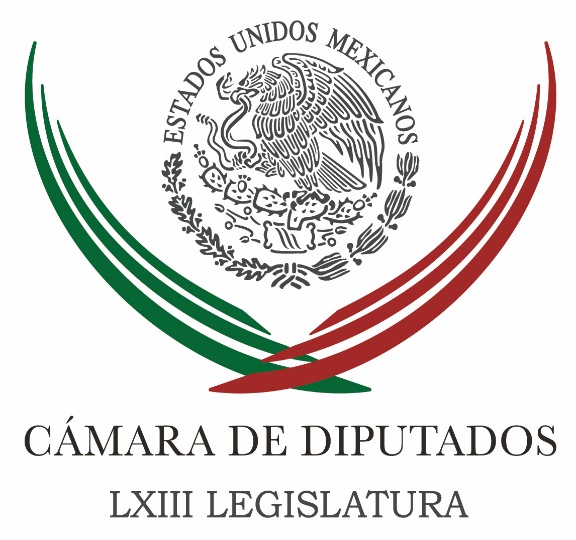 Carpeta InformativaTercer CorteResumen: Zambrano: No tiene sentido que la SFP siga existiendoQue se investigue a Kate del Castillo y a Sean Penn sin caracterizarlos como operadores de “El Chapo”: ZambranoExigen a Peña no festejar recapturaCongreso de la Unión otorgó permiso a EPN realizar gira por Suiza y Países Árabes“El Chapo” debe responder primero en México: Gil ZuarthTiene DF aval de Congresos para reformaRechaza Ernesto Cordero alianzas con el PRD'Tira' Segob dicho de Penn sobre colaboración de militares con ‘El Chapo’Emite SHCP bono por 2,250 mdd a 10 añosSin reforma Consejo de Seguridad perdería relevancia: cancillerPromueven proyecto ciudadano de Congreso ConstituyenteConago a favor de implementar Mando Único en el paísAspirantes priistas logran acuerdo de unidad por SinaloaFernández Noroña irá por la Presidencia como independiente"Contaré mi versión", Kate sobre relación con "El Chapo"Petróleo mexicano cerró en 21.38 dólares por barril13 de enero de 2016TEMA(S): Trabajo Legislativo FECHA: 13/01/16HORA: 15:50NOTICIERO: Formato 21EMISIÓN: Tercer CorteESTACION: 790 AMGRUPO: Radio CentroZambrano: No tiene sentido que la SFP siga existiendoYadira Rodríguez, reportera: El presidente de la Mesa Directiva de la Cámara de Diputados, Jesús Zambrano, calificó como una tontería que el secretario de la Función Pública, Virgilio Andrade, haya dicho que están cerradas las investigaciones contra seis servidores públicos que pudieron estar involucrados en la fuga de Joaquín “El Chapo” Guzmán. Señaló que la decisión de dar carpetazo a las indagatorias demuestra una vez más la inoperancia de la Secretaría de la Función Pública y contradice incluso los dichos del Secretario de Gobernación y la Procuradora General de la República, quienes han afirmado que las investigaciones continúan.“El Secretario de la Función Pública viene a demostrar su absoluta inoperancia, viene a contradecir los dichos del Secretario de Gobernación y de la Procuradora, diciendo que el caso ya está cerrado. Entonces, para él todos los casos están cerrados, para el Secretario de la Función Pública. Por eso no tiene ningún sentido, ya prácticamente, que siga existiendo. No sirve más que para que se gaste el recurso público que está destinado para su funcionamiento, en el que cada tema que se le presenta demuestra su absoluta incapacidad.” Duración: 01’40”, masn/mTEMA(S): Trabajo Legislativo FECHA: 13/01/16HORA: 17:06NOTICIERO: Milenio TVEMISIÓN: Tercer CorteESTACION: Canal 120GRUPO: MilenioQue se investigue a Kate del Castillo y a Sean Penn sin caracterizarlos como operadores de “El Chapo”: ZambranoJosué Becerra, reportero: El presidente de la Cámara de Diputados, Jesús Zambrano, pidió investigar y esclarecer los vínculos de Kate del Castillo y Sean Penn con Joaquín “El Chapo” Guzmán, pero sin pretender caracterizar a dichos actores como los grandes operadores del líder del cártel de Sinaloa.“Ahora se dice: ‘Hay que ver si recibió algún dinero y si Kate del Castillo o Sean Penn pueden ser acusados de lavado de dinero o algo por el estilo.’ Está bien que se investigue, pero pensar que ahí puede quedarse, que ahí debe quedarse la consecuencia de lo que tiene que ver con el desmantelamiento de las redes de operación financiera del crimen organizado, en este caso concreto de “El Chapo” Guzmán, sería, me parece, también, ahí sí, querer desviar la atención y querer ocultar con una “cortina de humo” lo que hay que investigar de fondo y lo que hay que hacer.“Qué bueno, según lo declaró el día de ayer el secretario de Hacienda, el doctor Videgaray, que se dará a conocer en próximos días información relevante por parte de la PGR sobre propiedades y el manejo financiero de “El Chapo”, muy bien, que se investigue, no sólo contra “El Chapo”, esto es lo que hay que hacer con el conjunto de la delincuencia organizada del país. Duración: 01’38”, masn/mTEMA(S): Trabajo LegislativoFECHA: 13/01/16HORA: 17:03NOTICIERO: Reforma.comEMISIÓN: Tercer CorteESTACION: Online:GRUPO: Reforma.com0Exigen a Peña no festejar recapturaClaudia Salazar y Claudia Guerrero, reporteras: Los partidos de Oposición en el Congreso exigieron al Presidente Enrique Peña Nieto que no festine la recaptura del capo Joaquín "El Chapo" Guzmán y demandaron garantías para que no vuelva a escapar.En la sesión de la Comisión Permanente, diputados y senadores del PAN, PRD, Morena y Movimiento Ciudadano advirtieron que no hay "misión cumplida", puesto que no se ha resuelto la corrupción en el sistema penitenciario ni se ha acabado con el poderío financiero del Cártel de Sinaloa.El vicecoordinador de los diputados de Acción Nacional, Federico Döring, indicó que para su partido, el Mandatario federal es el único responsable de que no escape nuevamente el narcotraficante."No le reconocemos (al Presidente) 'misión cumplida', sino a la Armada que subsanó la omisión del Gobierno federal y del sistema penitenciario", dijo."Le daremos el beneficio de la duda al Presidente y ahora, políticamente, es el responsable de que no haya una nueva fuga. No es Gobernación ni el sistema penitenciario, el que debe responder políticamente de que no se vuelva a fugar es el Presidente de la República".Döring cuestionó que bajo el conocimiento de que hay más de 90 empresas de "El Chapo", aún no se haya aplicado la extinción de dominio a ninguna o al menos, dijo, se aplique tal medida a la casa de Los Mochis, Sinaloa, donde se realizó el operativo de su recaptura.El también diputado del PAN, Edmundo Javier Bolaños, señaló que no se escatima el reconocimiento a las Fuerzas Armadas.Sin embargo, agregó, sí se debe cuestionar que se busque la extradición exprés a Estados Unidos porque es posible una nueva fuga por el nivel de corrupción que hay en México."No se puede garantizar a mexicanos ni al mundo que el criminal no vuelva a evadir la justicia", manifestó.El senador del PRD Luis Humberto Fernández aseveró que una "golondrina no hace verano", pues la recaptura del capo no hace al País ni más seguro ni se logró desarticular al grupo delictivo."No hay que hacer de la recaptura un emblema ni construir leyendas sobre delincuentes. Hay que tener cuidado en usar la mercadotecnia en estos temas. No festejemos lo que aún no se puede festejar, por las condiciones que aún existen", indicó.La coordinadora de los diputados de Morena, Rocío Nahle, también resaltó que no ha disminuido ni la violencia ni la inseguridad que prevalece en el País por el hecho de que se haya dado la captura de Guzmán Loera.El diputado Víctor Manuel Sánchez, de Movimiento Ciudadano, aseguró que la misión no se ha cumplido porque la reaprehensión no va a disminuir violencia del crimen organizado y, por el contrario, advirtió, es posible que se incremente."Hay un Gobierno paralelo", dijo en relación al poder del narcotráfico.El priista David Penchyna pidió reconocer los logros del Gobierno porque, afirmó, son del País.Aseguró que hay mejor coordinación interinstitucional y que no se debían escatimar reconocimientos. dlp/mTEMA(S): Trabajo Legislativo FECHA: 13/01/16HORA: 13:37NOTICIERO: De Una a TresEMISIÓN: Tercer CorteESTACION: 88.1 FMGRUPO: Radio CentroCongreso de la Unión otorgó permiso a EPN realizar gira por Suiza y Países ÁrabesYadira Rodríguez, reportera: El Congreso de la Unión autorizó al Gobierno de la República su primer viaje del año al extranjero. Por 35 votos a favor, uno en contra y una abstención, los integrantes de la Comisión Permanente dieron permiso a Peña Nieto para que se ausente nueve días para realizar visitas de Estado a Arabia Saudita, Emiratos Árabes Unidos, Kuwait, Qatar, así como a Davos, Suiza, donde va a participar en el Foro Económico Mundial.Rocío Nahle, coordinadora de la bancada de Morena en la Cámara de Diputados, cuestionó la agenda del primer mandatario durante estas visitas de Estado.“Hoy, la situación que se vive en el mundo sobre la caída del precio del petróleo indicaría que el Ejecutivo vaya a estos países productores, precisamente no tanto a hacer un negocio sino a impulsar que se estabilice el precio del petróleo…”Reportera: Por su parte, el priísta David Penchyna salió en defensa del viaje del Ejecutivo Federal.“A mí me parece que esta gira no sólo es oportuna sino es responsable y encara los retos de tiempos difíciles de la economía. Los tiempos difíciles de la economía no son una exclusiva de la economía mexicana, son signos que están marcando esta década de una manera diferente y que nos debe de demostrar a todos que podemos hacer mejor las cosas, que podemos enfrentarlo con el reto de apostarle a la competitividad…”Reportera: El senador del PAN, Daniel Ávila, señaló que aunque hubo fallas en el procedimiento que siguió el Gobierno federal para solicitar el permiso y que el primer mandatario se ausente del país por nueve días, no debe haber mezquindad para autorizárselo por los beneficios que podría traer para nuestro país. Duración: 02’00”, masn/mTEMA(S): Trabajo LegislativoFECHA: 12/01/2016HORA: 15:24 NOTICIERO: El Universal.comEMISIÓN: Tercer CorteESTACIÓN: Online GRUPO: El Universal“El Chapo” debe responder primero en México: Gil ZuarthEl presidente del Senado, Roberto Gil Zuarth (PAN), afirmó que Joaquín Guzmán Loera, antes de ser extraditado a Estados Unidos, “debe responder ante la justicia mexicana”, y en juicio aclarar sus nexos, protectores, encubridores, y su responsabilidad criminal desplegada durante años.Dijo que las autoridades deben investigar si la actriz Kate del Castillo tuvo alguna incursión en las actividades criminales de Guzmán Loera, por acción y omisión, esto es, si tomó parte en actividades distintas a las de la entrevista y distintas a la de una producción audiovisual.El senador panista afirmó que “esperamos que la Secretaría de Hacienda y Crédito Púbico y la Unidad de Inteligencia Financiera puedan profundizar sus investigaciones y derrotar, diluir absolutamente toda la estructura financiera de Guzmán Loera, acumulada durante muchos años, y encontrar sus bienes, extinguir el dominio sobre ellos.Gil Zuarth, entrevistado en el Senado dijo que deben quedar claras las responsabilidades en torno de las actividades criminales del narcotraficante, y así, “debe el Estado mexicano decirle a la sociedad y al mundo quiénes, cómo, con qué, cuándo, han protegido a Guzmán Loera en sus actividades y en sus fugas de prisión”.De igual forma, agregó, “debe responder el estado mexicano para saber con claridad qué delitos cometió, contra quién los cometió de qué es responsable Guzmán Loera y sobre todo que pague las consecuencias por cada homicidio y por cada muchacho envenenado en nuestro país”.Una vez que responsa ante la justicia mexicana, en el ámbito de la cooperación bilateral podría responder ante la justicia de Estados Unidos, subrayó el presidente del Senado. edo/mTEMA(S): Información GeneralFECHA: 13/01/16HORA: 16:16NOTICIERO: Reforma.comEMISIÓN: Tercer CorteESTACION: Online:GRUPO: Reforma.com0Tiene DF aval de Congresos para reformaDalila Sarabia y Manuel Durán, reporteros: Con la aprobación de la reforma política del Distrito Federal por el Congreso de Chihuahua, se completaron los 16 votos requeridos para que ésta proceda, sea publicada en el Diario Oficial de la Federación y comience su vigencia.El senador Mario Delgado informó que podría ser el miércoles siguiente que se realice la declaratoria de reforma constitucional en la Cámara de Diputados.Después de ello, el Instituto Nacional Electoral (INE) deberá, en los siguientes 15 días, emitir la convocatoria para la elección de la Asamblea Constituyente de la Ciudad de México.Los Congresos que han aprobado la reforma política son: Estado de México, Coahuila, Chiapas, Hidalgo, Michoacán, Durango, Nayarit, Tabasco, Zacatecas, Jalisco, Puebla, Aguascalientes, Veracruz, Quintana Roo, Chihuahua y Sinaloa."Con la aprobación, de la reforma política de la Ciudad de México por parte de las legislaturas de Quintana Roo, Chihuahua y Sinaloa suman ya 16 los Congresos Locales que han dado su aval a este cambio Constitucional."Ahora debemos tener la mejor Asamblea Constituyente para lograr una Constitución (local) de avanzada, ya que de ella dependerá el avance que tenga la Reforma Política en la vida de los capitalinos", aseguró.Una vez que los Congresos estatales notifiquen al Senado la aprobación, explicó, la Comisión Permanente hará la declaratoria, que deberá ser enviada al Presidente Enrique Peña para su publicación.Recordó que una reforma al texto constitucional se requería de la aprobación de la mayoría de las legislaturas de los estados, esto decir, 16 de los 31 Congresos locales. dlp/mTEMA(S): Partidos PolíticosFECHA: 12/01/2016HORA: 18:20 NOTICIERO: El Universal.comEMISIÓN: Tercer CorteESTACIÓN: Online GRUPO: El UniversalRechaza Ernesto Cordero alianzas con el PRDEl senador panista Ernesto Cordero rechazó las alianzas con el Partido de la Revolución Democrática (PRD) para contender por las gubernaturas en algunos estados del país."Yo no estoy de acuerdo, creo que el PAN puede ganar solo, yo creo que el PRD tiene un gran desprestigio y no se trata de ganar a cualquier costo, sino de defender un programa político, valores y libertades que el Partido Acción Nacional siempre lo ha defendido y hemos ganado solos también", dijo.En entrevista al participar en un foro con estudiantes en el Instituto Tecnológico Autónomo de México (ITAM), en el marco de la realización del Modelo de Naciones Unidas de Harvard con sede en Latinoamérica, dijo que su partido tiene buenos candidatos y debería de buscar ganar como siempre lo han hecho.Al preguntarle sobre la opinión del presidente del Comité Ejecutivo Nacional del PAN, Ricardo Anaya, quien acepta las alianzas para que haya transición en esos estados, solo dijo respetar esta decisión. edo/mTEMA(S): Información GenerlaFECHA: 13/01/16HORA: 19:32NOTICIERO: Excelsior.comEMISIÓN: Tercer CorteESTACION: Online GRUPO: Excelsior0'Tira' Segob dicho de Penn sobre colaboración de militares con ‘El Chapo’El titular de Gobernación, Miguel Ángel Osorio Chong, rechazó “el tema del retén del que se habla o que habló (Penn) y que permitió el paso de este delincuente”DALILA RAMÍREZ / CORRESPONSAL.- Luego de que el actor estadunidense, Sean Penn, en su relato de su encuentro con Joaquín Guzmán Loera, "El Chapo", narró que un control de militares permitió el paso sin problemas al auto en que iba y que era manejado por el hijo del capo, el secretario de Gobernación, Miguel Ángel Osorio Chong negó que integrantes del Ejército Mexicano hayan permitido el paso como se afirma.Negamos totalmente el tema del retén del que se habla o que habló y que permitió el paso de este delincuente, todo lo contrario todas las instituciones estaban trabajando al respecto”, dijo.Señaló que todos los integrantes de las instituciones del país colaboraron en el tema y trabajaron para lograr la recaptura del narcotraficante, asimismo indicó que será la Procuraduría General de la República (PGR), la que establezca si la conversación de mensajes de texto que se le atribuye a la actriz Kate del Castillo y “El Chapo”, es veraz, así como la forma en que se obtuvo y de donde proviene, lo que permitirá establecer una nueva línea de investigación.Cuestionado acerca de si el túnel que se cavó en el Centro Federal de Reinserción Social número 1, El Altiplano sigue abierto, dijo que sí, sin embargo, recalcó que se mantiene con una fuerte custodia.   Jam/mTEMA(S): Información GeneralFECHA: 13/01/16HORA: 17:55NOTICIERO: Reforma.comEMISIÓN: Tercer CorteESTACION: Online:GRUPO: Reforma.com0Emite SHCP bono por 2,250 mdd a 10 añosNegocios: La Secretaría de Hacienda y Crédito Público (SHCP) colocó un bono de referencia a 10 años por un monto de 2 mil 250 millones de dólares, con una tasa de rendimiento de 4.1 por ciento, informó la dependencia en un comunicado.El bono tiene un vencimiento en enero de 2026 y participaron más de 190 inversionistas institucionales de América, Europa y Asia, quienes generaron una demanda de 6 mil 500 millones de dólares, 2.9 veces más al monto emitido.Hacienda resaltó que a pesar de las condiciones de turbulencia, México mantiene buen acceso a los mercados financieros internacionales y cuenta con amplio interés de los inversionistas."Los términos y condiciones obtenidos en esta transacción, así como la extensa participación de los inversionistas, reflejan la perspectiva positiva de la comunidad financiera internacional en torno de la situación económica y financiera de México", apuntó.Asimismo, la Secretaria aseguró que con esta transacción se inicia de manera favorable el Programa de Financiamiento Externo del Gobierno federal para 2016 y se preservó la diversidad de acceso a crédito en los mercados.El bono emitido por la dependencia es el primero de una serie de colocaciones previstas para este año, que buscan obtener recursos para el financiamiento de los distintos programas y proyectos del Gobierno federal. dlp/mTEMA(S): Información GeneralFECHA: 13/01/16HORA: 16:11NOTICIERO: Azteca NoticiasEMISIÓN: Tercer CorteESTACION: Online:GRUPO: Azteca Noticias0Sin reforma Consejo de Seguridad perdería relevancia: cancillerNotimex: La canciller Claudia Ruiz Massieu afirmó que México impulsa una reforma al Consejo de Seguridad de la Organización de las Naciones Unidas (ONU), con el fin de modernizarlo y adaptarlo a la nueva realidad que impera en el mundo.Al participar en inauguración de la sesión del Modelo de Naciones Unidas de la Universidad de Harvard para América Latina, argumentó que sin un cambio existe el riesgo de que tanto ese consejo como la propia ONU se vuelvan irrelevantes.“Seguimos teniendo un Consejo de Seguridad que no corresponde a la nueva correlación de fuerzas ni a la nueva realidad que impera en el Siglo XXI, un Consejo de Seguridad que no evoluciona conforme lo hace el sistema internacional”, expuso.Ante este escenario, estimó, se podrían privilegiar arreglos de seguridad “ajenos a las Naciones Unidas, o peor aún, que las decisiones del Consejo sean ignoradas por los Estados”.En la última década, agregó, el consejo ha sido impedido el actuar en más de 14 ocasiones ante amenazas a la paz y la seguridad internacionales, y desde la fundación de la organización el veto ha sido utilizado cerca de 275 veces.Por ello, “la inmensa mayoría de los Estados miembros de la ONU estamos interesados en conseguir la reforma del Consejo de Seguridad, pero aún no logramos la construcción de los consensos suficientes para alcanzar un resultado que sea aceptable para todos”, admitió.La titular de la Secretaría de Relaciones Exteriores (SRE) reconoció que el mundo está mejor con la ONU que sin ella, pues “no es un ente lejano”, sino “la suma de la voluntad política de todos sus Estados miembros”. dlp/mTEMA(S): Partidos PolíticosFECHA: 13/01/16HORA: 18:51NOTICIERO: Excelsior.comEMISIÓN: Tercer CorteESTACION: Online GRUPO: Excelsior0Promueven proyecto ciudadano de Congreso ConstituyenteMorena ha mostrado inconformidad por el proceso de conformación de la Asamblea ConstituyenteKENYA RAMÍREZ.- CIUDAD DE MÉXICO.- El próximo 5 de febrero se prevé que den a conocer el proceso de alternativa de Constitución y la ruta a seguir respecto a la Reforma Política del DF aprobada por el Congreso de la Unión, por lo que grupos ciudadanos y diputados locales de Morena diseñarán un “proyecto ciudadano de Congreso Constituyente”.Para este fin, el próximo 21 de enero realizarán un foro en el Museo de las Constituciones.El dirigente social Iván García Solís manifestó su inconformidad por la integración del Congreso Constituyente con 60 personas elegidas por voto directo y 40 designadas, pues se viola el Artículo 39 Constitucional que establece que la soberanía nacional y la forma de Gobierno reside en el pueblo.Como parte de la comisión organizadora del foro, propuso al Gobierno del Distrito Federal que inicie un proceso de amplia participación para que el proyecto de Constitución sea colectivo y no personal; que exista un acotamiento que impida que el mandatario capitalino designar a todos los secretarios, considerando que los titulares de SSPDF, Gobierno, Movilidad y Educación deben ser ratificados por la ALDF que se convertirá en Congreso.Habló de evitar que creen nuevos organismos que dupliquen las funciones de otras instancias,  que exista un tabulador de sueldos y prestaciones, apegados a la austeridad republicana; y la posibilidad de referéndum para la revocación de mandato.El diputado Alfonso Suárez del Real, de Morena calificó como un atraco político el actual proceso para la conformación del Constituyente.Hay 10 puntos fundamentales que así lo acreditan, tutelaje por democracia, nos consideran vasallos en lugar de ciudadanos, nos están dando una Asamblea Constituyente en lugar de un Congreso Constituyente, nos están dejando a un jefe de  Gobierno en lugar de un Gobernador, nos proponen alcaldías en lugar de municipios, concejales en vez de cabildos”, indicó Alfonso Suárez.“Una capital sin aeropuerto, un territorio para gentrificar, una ciudad marca por una ciudad de derechos, una ciudad sin identidad, sin pasado y por lo tanto sin futuro. Morena va a jugar para defender y revertir todo esto que nos están proponiendo, sí vamos a participar en el proceso del constituyente a pesar de que las reglas del juego son tan adversas”, dijo el asambleísta.   (Jam/mTEMA(S): Información GeneralFECHA: 13/01/16HORA: 17:00NOTICIERO: 24 HORASEMISIÓN: Tercer CorteESTACION: Online:GRUPO: 24 HORAS0Conago a favor de implementar Mando Único en el paísRedacción 24 HORAS: Los miembros de la Conferencia Nacional de Gobernadores se pronunciaron de manera unánime para elevar de manera constitucional el Mando Único en el país.La propuesta fusionará los diversos cuerpos policiacos que existen en los municipios con el objetivo de formar una sola autoridad estatal, apuntó el gobernador Mexiquense Eruviel Ávila Villegas.En el marco de la Reunión de Seguridad de la Segob y la Conago, el secretario de Gobernación Miguel Ángel Osorio Chong destacó que el trabajo  en unidad favorece los resultados y la eficacia.Osorio Chong, agradeció a los miembros de la Conferencia por favorecer la colaboración y  destacó que durante el encuentro se privilegió la cooperación y la corresponsabilidad. Así mismo apuntó que estos acuerdos permitirán al estado mexicano actuar con mayor velocidad, concentrando sus esfuerzos en los delitos que más afecten a la población.Respecto a la investigación a los actores, Sean Penn y Kate del Castillo, en torno a la entrevista realizada a Joaquín Guzmán Loera, apuntó que esta sigue en proceso. dlp/mTEMA(S): Partidos PolíticosFECHA: 13/01/16HORA: 15:17NOTICIERO: El Financiero.comEMISIÓN: Tercer CorteESTACION: Online:GRUPO: El Financiero.com0Aspirantes priistas logran acuerdo de unidad por SinaloaSusana Guzmán, reportera: Los diez aspirantes al gobierno de Sinaloa firmaron esta tarde un pacto de unidad en el que comprometen a apoyar al candidato que elija el Comité Ejecutivo Nacional una vez que este viernes se emita la convocatoria respectiva.En reunión a puerta cerrada, los aspirantes entregaron al presidente nacional, Manlio Fabio Beltrones el acuerdo por la unidad de Sinaloa, donde dan prioridad a la unidad y la inclusión partidista convencidos de que solo la unidad se ganará el proceso electoral del 5 de junio próximo.Entrevistado al final de la reunión, el diputado federal David López destacó que el compromiso es mantener la unidad que se ha construido durante todos estos años “para poder tener los mejores resultados en las próximas elecciones y ganar la gubernatura”.Afirmó que hay condiciones muy favorables en la entidad para que el PRI alcance el triunfo electoral porque “todas las encuestas que se han hecho así lo reflejan, pero la condición es mantenernos unidos”.Heriberto Galindo por su parte, apuntó que “el priismo va unido a la elección, hay piso parejo y no hay guerra sucia, no hay pleito, no hay descalificaciones ni linchamiento”.Los firmantes son Aarón Irizar López, Alfredo Villegas Arreola, Daniel Amador Gaxiola, David López Gutiérrez, Diva Gastelum, Gerardo Vargas Landeros, Heriberto Galindo Quiñonez, Oscar Lara Arechiga, Sergio Torres y Quirino Ordaz.A la reunión no acudió el empresario Jesús Vizcarra quien de manera personal decidió ya no participar en el proceso, de acuerdo con los otros asistentes. dlp/mTEMA(S): Trabajo LegislativoFECHA: 12/01/2016HORA: 17:48 NOTICIERO: Milenio.comEMISIÓN: Tercer CorteESTACIÓN: Online GRUPO: MilenioFernández Noroña irá por la Presidencia como independienteGerardo Fernández Noroña anunció su candidatura para las elecciones presidenciales de 2018, como independiente pero con una bandera de izquierda. “Mi candidatura va encaminada a un fortalecimiento de posiciones de izquierda, a un compromiso con las luchas y las mejores causas de nuestro pueblo”, dijo el ex diputado federal.Noroña explicó que será candidato independiente porque no está afiliado a ningún partido (renunció al PRD en 2008), y porque tiene su propio proyecto de gobierno.“Yo no voy a dividir a la izquierda, no voy a ser tonto útil de la derecha. Claramente nuestros adversarios son la derecha el PRI, el PAN, el Partido Verde”, puntualizó en conferencia de prensa.Sobre Andrés Manuel López Obrador publicó, en su cuenta de Twitter, que es su “hermanito de lucha de Izquierda” pero piensan diferente y por eso le disputará la candidatura por la izquierda.Aclaró que si no logra que su candidatura crezca y se impone la del presidente nacional de Morena, seguirá apoyándolo como lo ha venido haciendo desde hace varios años. edo/mTEMA(S): Información GeneralFECHA: 13/01/16HORA: 18:12NOTICIERO: El Universal.comEMISIÓN: Tercer CorteESTACION: Online:GRUPO: El Universal.com0"Contaré mi versión", Kate sobre relación con "El Chapo"Redacción: La actriz mexicana Kate del Castillo rompió el silencio, luego de que se le relacionara con el narcotraficante Joaquín “El Chapo” Guzmán.Del Castillo publicó en español e inglés, a través de su cuenta de Twitter, un mensaje agradeciendo a los que la han apoyado en estos últimos días tras ser vinculada con Loera Guzmán.En el mismo mensaje emitido por la protagonista de la serie “La Reina del Sur”, acusa que la información en torno a su relación con el capo mexicano ha sido manipulada y que ha sido construida para fabricar historias falsas para “distraernos del verdadero tema” y señala que en breve contará su versión. dlp/mTEMA(S): Información GeneralFECHA: 13/01/16HORA: 18:19NOTICIERO: La Crónica.comEMISIÓN: Tercer CorteESTACION: Online GRUPO: Crónica0Petróleo mexicano cerró en 21.38 dólares por barrilNotimex.- La mezcla mexicana de exportación perdió 12 centavos respecto a la víspera para cerrar en 21.38 dólares por barril, informó Petróleos Mexicanos (Pemex).Bursamétrica indicó que en un escenario marcado por el desplome del petróleo, los datos de inventarios publicados han servido para provocar un giro a la baja en la cotización del crudo aunque cierran mixtos.Con ello, el Brent Mar del Norte bajó 55 centavos al venderse en 30.31 dólares por barril, mientras el West Texas Intermediate (WTI) ganó siete centavos al ofrecerse en 30.48 dólares por tonel. Jam/m